
-> CZY ZNACIE PAŃSTWO EFEKTYWNE ROZWIĄZANIE, JAKIM JEST INTERIM MANAGEMENT?->  W JAKICH SYTUACJACH I OBSZARACH MOŻE SIĘ ONO SPRAWDZIĆ?-> ILE TO TAK NAPRAWDĘ FIRMĘ KOSZTUJE?ZAPROSZENIEFirma doradztwa personalnego Inwenta – lider na polskim rynku w zakresie doboru interim managerów 
do konkretnych projektów wraz ze Związkiem Pracodawców Polska Miedź zaprasza do udziału w śniadaniu biznesowym, które poświęcone będzie interim management’owi.W trakcie spotkania będzie można dowiedzieć się:Czym jest interim management?Jak firma bezpiecznie może skorzystać z tego rozwiązania?Zwiększanie efektywności, braki kadrowe, optymalizacja procesów – w jakich jeszcze sytuacjach sprawdzi się IM?Metodyka i narzędzia, z których warto skorzystać, aby projekt IM na 100% zakończył się sukcesem;Finansowa strona projektów IM – ile kosztuje zatrudnienie IM, czy zawsze można skorzystać z formuły success fee?Na te i wiele innych zagadnień z zakresu IM odpowiedzą Monika Buchajska – Wróbel, Partner Inwenta, Prezes Stowarzyszenia Interim Managers (SIM) oraz Beata Bukowska, Partner Inwenta, Prezes SNI – sieci zrzeszającej międzynarodowe sieci Executive Search.  O IM wiedzą już chyba wszystko. Od ponad dekady działają na rzecz profesjonalizacji rynku IM, edukacji polskich firm w zakresie IM. Na co dzień mają kontakt z interim managerami – dobierają konkretnych menedżerów, do konkretnych projektów.Inwenta jest także od samego początku jego istnienia Partnerem Strategicznym Stowarzyszenia Interim Managers SIM, które podejmuje aktywne działania w zakresie budowania świadomości IM na polskim rynku, 
a także zrzesza interim managerów. Spotkanie adresowane jest do:menedżerów poszukujących atrakcyjnych narzędzi zarządczych;menedżerów, rozważających dalszy rozwój swojej kariery zawodowej w formule projektowej;wszystkich zainteresowanych ideą zarządzania czasowego (interim   managementu).
Informacje organizacyjne:Kiedy: 12 lipca br.
Czas: 9:00 – 12:00
Miejsce: Legnicki Park Technologiczny LETIA S.A., ul. Rycerska 24, 59-220 LegnicaSerdecznie zapraszamy!PROFILE EKSPERTEK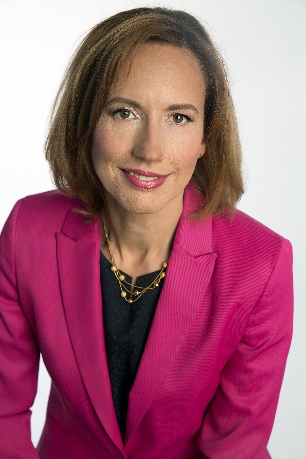 Monika Buchajska-Wróbel, Partner Zarządzający Inwenta, Prezes Stowarzyszenia Interim Managers SIM.Ekspert branży HR, z wieloletnim doświadczeniem w prowadzeniu procesów HR.  
W swojej dotychczasowej karierze przeprowadziła kilkaset projektów z zakresu rekrutacji executive search na najwyższe szczeble zarządzania oraz oceny pracowniczej metodą assessment/development center. Specjalizuje się w projektach dla rynku Venture Capital. Współzałożycielka firmy doradztwa personalnego Inwenta, gdzie od 2004 roku pełni funkcję Partnera Zarządzającego. Od wielu lat aktywnie działa na rzecz aktywizacji oraz promocji polskiego rynku interim management. Pomysłodawczyni, inicjatorka i współzałożycielka polskiego Stowarzyszenia Interim Managers. Jako jedna z niewielu na rynku polskim posiada bogate doświadczenie w rekrutacji i doborze interim managerów do konkretnych projektów.Beata Bukowska, Partner Zarządzający Inwenta, Prezes SNI - sieci zrzeszającej międzynarodowe firmy Executive Search.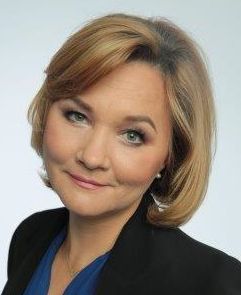 Od 1999 roku związana jest z branżą doradztwa personalnego. Swoje doświadczenia w tym obszarze budowała pracując zarówno w firmach polskich i zagranicznych. Dzięki pracy w TMP World Wide miała okazje poznać i zastosować najnowocześniejszą wiedzę i praktykę z zakresu HR. W 2004 roku została współzałożycielem firmy doradztwa personalnego Inwenta, w której pełni rolę Partnera Zarządzającego. Beata posiada praktyczną wiedzę z zakresu zarządzania oraz z obszaru HR. Przygotowuje 
i prowadzi projekty diagnozy i oceny potencjału pracowników i kandydatów do pracy metodą Assessment i Development Centre. Angażuje się w projekty ocen pracowniczych, oceny 360°, prowadzi szkolenia i warsztaty metodą coachingową dla kadr kierowniczych. Beata posiada bogate doświadczenia 
w realizacji projektów rekrutacyjnych dla wielu firm polskich i międzynarodowych. Od 2007 roku realizuje coachingi metodą ICC, a w 2009 roku poznała metodykę pracy LMI. Na co dzień zarządza kilkunastoosobowym zespołem konsultantów. Od 2004 roku aktywnie działa na rzecz rozwoju polskiego rynku rekrutacyjnego 
w obszarze interim management.